Виды деятельности: коммуникативная, познавательно – исследовательская, элементарный бытовой труд, изобразительная, конструктивная.Образовательные области: социально – коммуникативное развитие, познавательное развитие, художественно – эстетическое развитие.Цель: формирование установки положительного отношения к миру, другим людям, самому себе, создание условий для активного взаимодействия со сверстниками и взрослыми, развития инициативы и самостоятельности.Задачи: установить комфортную позитивную обстановку для общения: дать возможность детям высказаться, выслушать друг друга; организовать планирование детьми своей деятельности; организовать выбор партнеров.Материалы и оборудование: ватман, фломастеры, картинки по теме, фотографии с традициями семьи.этап: способствуем формированию детей внутренней мотивации к деятельности.На магнитной доске прикреплены фотографии. Воспитатель привлекает внимание детей к фотографиям и предлагает рассмотреть их. (Это фотографии семьи воспитателя).- Ребята, кого вы узнаёте на этих фотографиях? Следует небольшой рассказ воспитателя о своей семье.- Ребята, в каждой семье есть свои традиции.- Что такое традиции? Сможете ли вы рассказать о своей семье и её традициях?Ребята передают друг другу мяч и по очереди рассказывают о традициях своей семьи (дети эту тему обсудили дома с родителями и принесли фото).- Традиций очень много как нам все их собрать вместе (предположения детей).2 этап: способствуем планированию детьми их деятельности.Предлагаю сделать карту-план и начать нашу работу по подготовке к созданию Карты. Согласны?- А что нам нужно, чтобы сделать карту? Что мы на ней нарисуем, наклеим?- Какой нам нужен для этого материал? (Дети по своему желанию выбирают материал для работы и готовят рабочие места. Воспитатель также предлагает детям готовые элементы картинки).- А, фото, сделанные вами и родителями, нам могут помочь? Куда их можно разместить?3 этап: способствуем реализации детского замысла.Дети вешают ватман на магнитную доску, готовят необходимый материал (клей, картинки) и располагаются так, чтобы карта была доступна для всех.- Ребята в центре нашей карты надо обозначить тему. Как называется наша тема?- Теперь нам надо от центра провести цветные линии, назовем их веточки. У каждой веточки будет свой цвет.Дети выбирают картинки с традициями, выбирают веточку с понравившимся цветом и приклеивают картинку, фото. В процессе совместной деятельности по созданию карты, воспитатель обогащает деятельность детей вопросами:- Какую ветвь необходимо дорисовать, какие картинки-символы наклеить.- Мы не забыли ничего важного? Карта с какими традициями у нас получилась?- Продолжим нашу карту и сделаем дополнительные ветви на тему, что необходимо для намеченных событий.- Ребята, как мы отмечаем день рождение? Что для этого нужно?- Чтобы отправиться в поход, что необходимо заранее приготовить?- У кого какие обязанности во время генеральной уборки?- И последняя традиция поход в кино. Что для этого необходимо?- Выбирайте картинки и приклеивайте их к соответствующим традициям.Каждая ветвь моделируется, добавляются символы, рисунки, картинки.- Наша карта готова.- Посмотрите, какая она получилась яркая, красочная, интересная и познавательная. Карта – план поможет теперь составить хороший рассказ о семейных традициях и ни о чем не забыть. Когда мы сможем с вами послушать рассказы?- Все согласны? Хорошо решено, сегодня после полдника.4 этап: способствуем проведению рефлексии по итогам деятельности.- Скажите, пожалуйста, что вам понравилось больше всего в составлении карты?- Что оказалось для вас самым трудным?- А для чего она нам нужна? (ответы детей)- Семья - это люди, которые живут вместе. Семья - это дом. Это папа, мама, дети, бабушки и дедушки. Семьи бывают разные - большие и маленькие. Они любят друг друга, заботятся друг о друге, помогают, жалеют, относятся уважительно друг к другу, радуются и грустят вместе.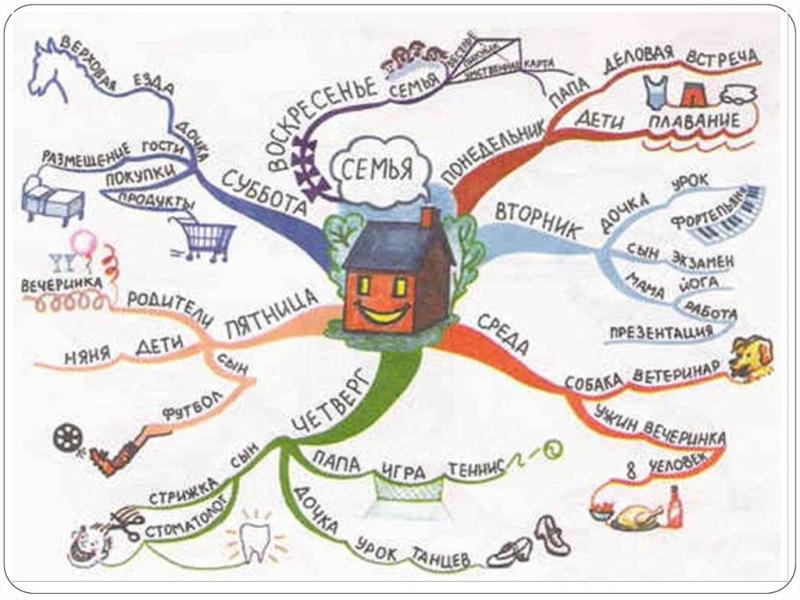 